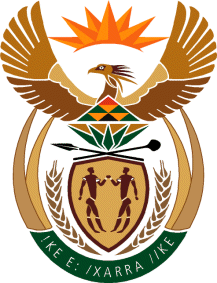 MINISTRYSPORT AND RECREATIONREPUBLIC OF SOUTH AFRICA Department of Sport and Recreation l Private Bag X896 l PRETORIA l 0001 l Regent Place l 66 Queen Street l Pretoria l 0001 l +27 (0)12 304 5158 l Fax: +27 (0)12 323 8426Private Bag X9149 l Cape Town l 8000 l 2nd Floor Parliament Building l 120 Plain Street l CAPE TOWN l Tel: +27 21 469 5705 l Fax: +27 21 465 4402 www.srsa.gov.za _____________________________________________________________________NATIONAL ASSEMBLYWRITTEN REPLY QUESTION PAPER: No. 21 of 09 JUNE 2017DATE OF REPLY: 24 AUGUST 20171738.	Dr A Lotriet (DA) to ask the Minister of Sport and Recreation:Whether any staff of (a) his department and (b) each entity reporting to him were awarded any contracts or agreements to conduct business with any state entity in the (i) 2014-15, (ii) 2015-16 and (iii) 2016-17 financial years; if so, what are the (aa)(aaa) names and (bbb) professional designations of the staff members and (bb)(aaa) details of the contract(s) and/or agreement(s) awarded and (bbb) amounts in each case?											 NW1944E	______________________________________________________________________The Minister of Sport and Recreation REPLY:The information contained herein was provided to the Department of Sport and Recreation (SRSA) by the Auditor-General South Africa (AGSA), who track such information.  SRSA does not have records of the staff members in question having engaged in remunerative work outside their formal employment, because such was not declared to the Department. Also, when inquiries were sent to the staff members they responded by stating that they did not engage in contracts with other State entities. The zero figures in the ‘Amounts’ column denote that SRSA has been made aware by the AGSA of individuals who are purported to have engaged in contracts with other State entities, yet the AGSA did not provide further details regarding the work they are said to have performed and amounts involved. SRSA is engaging with the AGSA to establish the full facts around this matter.												2014 – 15 Financial Year2015 – 16 Financial Year2016 – 17 Financial Year_____________________________________________________________________ NO.NAME OF STAFF MEMBERDESIGNATION OF THE STAFF MEMBERENTITY NAME OF THE STAFF MEMBERDETAILS OF THE CONTRACT(S) AND/0R AGREEMENTSAMOUNTS1.Bethuel Ramathabe MaakeDeputy Director: School SportGoldex Trading National Home Builders Registration CouncilR0.002. Xolelwa Patricia ScottSupport Services OfficersSkokelo Trading R0.003.Keneetswe Norah MosenogiDirector: Scientific SupportPar Elegance Elite (Pty) LtdDirapengR0.004.Kenetswe Norah MosenogiDirector: Scientific SupportInvest Dr. Ruth S. Mompati District MunicipalityR0.005. Frennie ShivhambuSecretary/Typist (Ministry)Justus Media CC-R0.006. N.M. PhongomaSenior Co-ordinator: Special ProjectsQilima Investment-R0.00NO.NAME OF STAFF MEMBERDESIGNATION OF THE STAFF MEMBERENTITY NAME OF THE STAFF MEMBERDETAILS OF THE CONTRACT(S) AND/0R AGREEMENTSAMOUNTS1. M.S. TshabalalaChief of Staff: Office of the MinisterTiroweb (Pty) Ltd-R0.00NO.NAME OF STAFF MEMBERDESIGNATION OF THE STAFF MEMBERENTITY NAME OF THE STAFF MEMBERDETAILS OF THE CONTRACT(S) AND/0R AGREEMENTSAMOUNTS1.C. SinghChief Director: Client Services, Events & FacilitiesPSBY Management ConsultantR35 500.002. Xolelwa Patricia ScottSupport Services OfficersSkokelo Trading R0.003.M.E. NtsoaneSpecial Advisor (Legal) to the Former Minister Ntsoane AttorneysFree State Development CorporationR777 870.00